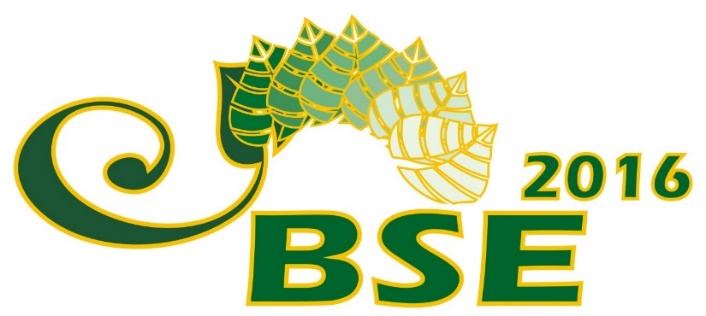 AbstractSubmissionFormPlease send filled form to: timo.kikas@emu.eePresenting Author(s)Presenting Author(s)(Mr, Mrs, Ms), First name, Surname:(Mr, Mrs, Ms), First name, Surname:Position, Scientific Degree:Position, Scientific Degree:(Prof. PhD, MD, MSc, etc.)(Prof. PhD, MD, MSc, etc.)Organization/Department:Mailing address:  e- mail of the presenting author(s):Telephone (with country code):+ (…)+ (…)Preferred Participation type:Preferred Participation type:(oral presentation, poster, participant only)(oral presentation, poster, participant only)Co-authors, their e-mails and affiliations:Relevant Topic of the Conference:Presentation title: Presentation title: Presentation title: Abstract (up to 500 words);Abstract (up to 500 words);Abstract (up to 500 words);Possible Reviewers, their e-mails and affiliationsPossible Reviewers, their e-mails and affiliations